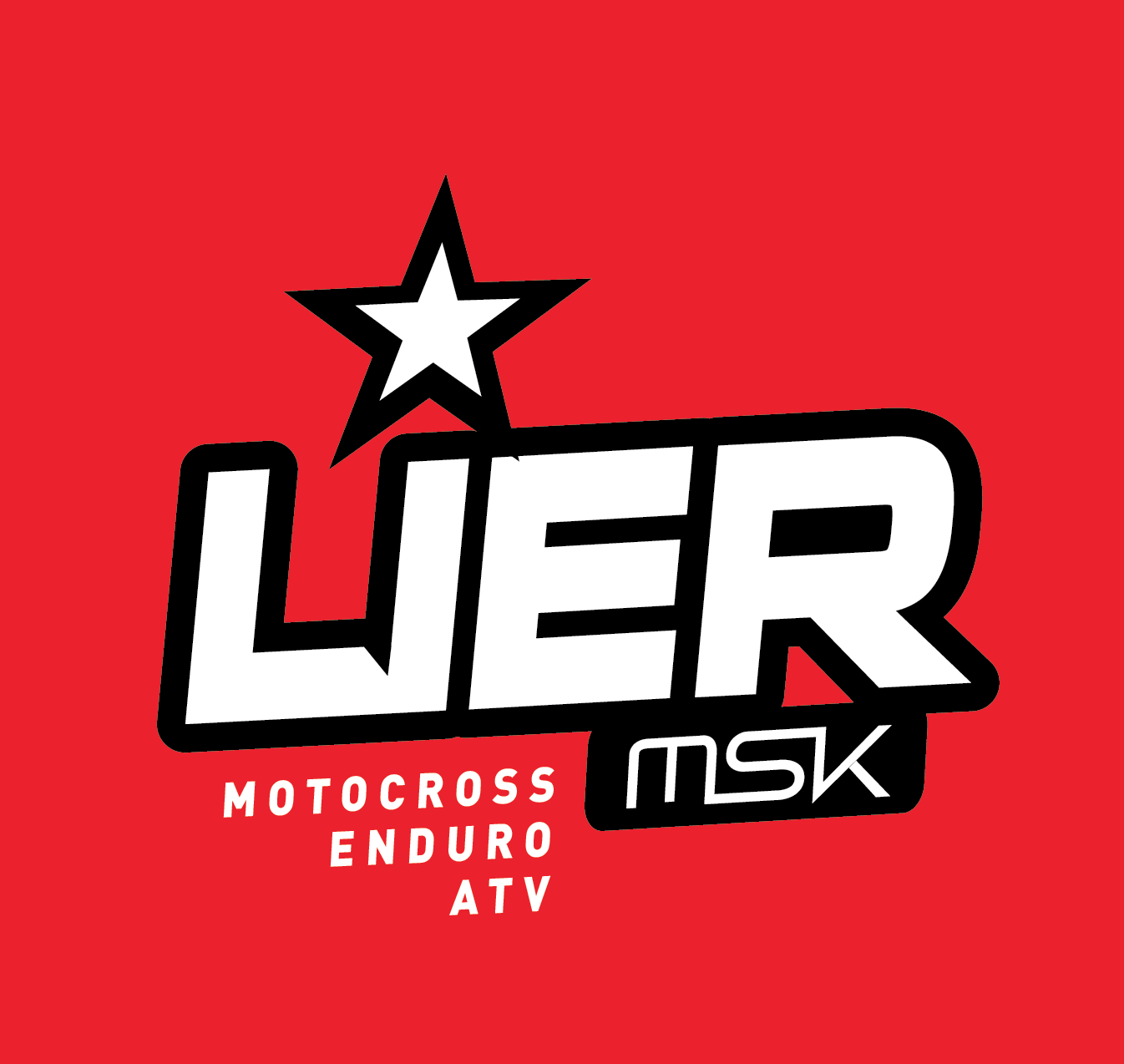 Lier MotorsportklubbForslag til medlemskontigent 2020Tid:	Tirsdag 5/2 2019Sted:		StyremøteDeltagere fra styret:	Christian Rohde Daniel Rigander Kristin Kjølaas Rita Jonassen John-Are Forsland
Forfall:	                   	Rolf Hoff Espen Iverssen
Sakliste:Forslag til medlemskontigent 2020Referat forslag
Daniel Rigander							Christian RohdeSak nr.BeskrivelseForslag til medlemskontigentStyret foreslår at medlemskontigenten blir den samme 2020 som i 2019.